Little Reddings Primary School 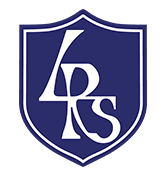 Headteacher: Mrs Rebecca Tregear ‘Learning together, Respecting each other, Success for all’ 	 		Harcourt Road, Bushey Hertfordshire, WD23 3PR www.littlereddings.org.uk admin@littlereddings.org.uk Tel: 020 8950 5388Fax: 020 8420 5485 Nursery Admissions NURSERY APPLICATION FORM Please ensure that ALL sections of this form are completed. Any missing information will result in a delayed start for your child. Key Information Family InformationPrevious School/Setting  Parent/Carer detailsEmergency Contacts (Other Than Parents/Carers) Medical Details Immunisations – Please Tick If Your Child Has Been Vaccinated Against The Following: Request for Additional Hours (including 30 Hours free childcare funding) Consents DECLARATION The information I have given on this form is complete and accurate.  I understand that my personal information will be held securely.  I agree to Little Reddings Primary School using this information to consider my application for a Nursery place. I understand that if any part of this completed application form is found false the offer of a place will be withdrawn.  I understand that the completion of an application form does not guarantee a place in the Nursery class.   I understand that, if offered a place in the Nursery class, I will have to apply separate for a place in Reception. Please Note How the information on this form will be used: By completing this form and signing the declaration you are agreeing for Little Reddings Primary School if they are oversubscribed, to check whether your child’s details meet the school’s published admission rules and if he/she can be offered a nursery place.  Any personal data collected will be treated as confidential under the principles of the Data Protection Act 1998.  We will not use the data for any other purpose, nor will we share your data with any third parties other than the Department for Education (for statutory reporting), Hertfordshire County Council departments who may from time to time send you advice, guidance and information relating to chances to early years provision and educational services that are relevant and/or of benefit to your child, and your local child’s centre who support the local authority by assisting families to access the services that child are entitled to.  Thank you for completing our Nursery Application Form.  
Please return to the School OfficeName of Person Signing: …………………………………………………………………………………………………………………… Signature: …………………………………………………………………………………….. Date: ………………………………………… SCHOOL OFFICE USE ONLY SCHOOL OFFICE USE ONLY Date Application Received  Birth Certificate Proof of Address Details of Placement: Details of Placement: Child’s First Name Child’s Surname Known As Child’s Permanent Home Address  (at the time of application) Date of Birth Gender  Male   ☐ Female   ☐ NHS Number (required) Religion Ethnicity Country of birth First Language Nationality Other Spoken Language(s) Sibling(s) attending Little Reddings Primary School (please provide  their name) Children Looked After If your child is looked after, or was previously looked after and is now adopted, or with a child arrangements of special guardianship order? Yes ☐ No ☐ If yes, please provide more details SEN Does your child have a Statement of Special Educational Needs or an Education Health and Care Plan (EHCP) Yes ☐ No ☐ If yes, please provide more details Social or Medical Does your child have a particular medical or social need to go to this school? Yes ☐ No ☐ If yes, please provide more details Disability Living Allowance (DAF) Is your child in receipt of DAF? Yes ☐ No ☐ If yes, please provide Disability Living Allowance reference number   Forces Family Yes ☐ No ☐ If yes, please provide more details School/Setting Name From: To: Address Telephone No. Reason for leaving previous setting Parent/Carer 1 Relationship to the child Relationship to the child Parental Responsibility  Parental Responsibility  Yes☐ No ☐ Full Name including title (Mr. Mrs. Miss. Etc.)Date of Birth National Insurance Number Address Post Code Email Address Telephone Number Home Mobile Place of Work Address Telephone Number Ext. Able to Collect Child Yes☐ Yes☐ No ☐ Parent/Carer 2 Relationship to the child Relationship to the child Relationship to the child Parental Responsibility  Parental Responsibility  Parental Responsibility  Yes☐ Yes☐ No ☐ Full Name including title (Mr. Mrs. Miss. Etc.) Date of Birth National Insurance Number Address Post Code Post Code Email Address Telephone Number Home Mobile Mobile Place of Work Address Telephone Number Ext. Ext. Able to Collect Child Yes☐ Yes☐ Yes☐ No ☐ No ☐ Do any other individuals have Legal contract arrangement with the child? Do any other individuals have Legal contract arrangement with the child? Do any other individuals have Legal contract arrangement with the child? Yes☐ Yes☐ No ☐ No ☐ No ☐ If Yes, please provide details below and a copy of relevant documentation: If Yes, please provide details below and a copy of relevant documentation: If Yes, please provide details below and a copy of relevant documentation: If Yes, please provide details below and a copy of relevant documentation: If Yes, please provide details below and a copy of relevant documentation: If Yes, please provide details below and a copy of relevant documentation: If Yes, please provide details below and a copy of relevant documentation: If Yes, please provide details below and a copy of relevant documentation: Contact No. 1 Contact No. 2 Contact No. 3 Name Relationship To Child Address Telephone No. Mobile No. Doctors Name: Address Telephone No. Health Visitor Name Address Telephone No.  Please list any Medical conditions or allergies. Please use a separate sheet if necessary: Please list any Medical conditions or allergies. Please use a separate sheet if necessary: Does your child have special dietary requirements, due to religious beliefs or allergies (does not include any likes or dislikes): Does your child have special dietary requirements, due to religious beliefs or allergies (does not include any likes or dislikes): Yes No Yes No Diphtheria Tetanus Hib Mumps Measles Rubella Polio Whooping Cough Details of Other Vaccinations Details of Other Vaccinations I am interested in Nursery Lunch Club (12 – 1pm)  Yes     ☐  No      ☐ I am eligible for 30 hours free childcare funding  To check if you are eligible please go to www.childcarechoices.gov.uk  Yes     ☐ No      ☐ I am not eligible for 30 hours but interested in self-funding additional hours (12 – 3pm)  Yes     ☐  No      ☐ Medical Treatment Medical Treatment Medical Treatment Medical Treatment Medical Treatment I hereby give consent for the Staff of Little Reddings Primary School to: I hereby give consent for the Staff of Little Reddings Primary School to: I hereby give consent for the Staff of Little Reddings Primary School to: I hereby give consent for the Staff of Little Reddings Primary School to: I hereby give consent for the Staff of Little Reddings Primary School to: Administer Emergency First Aid Yes     ☐ Yes     ☐ No      ☐ No      ☐ Seek Emergency medical and dental attention including hospital treatment if it is deemed necessary Yes     ☐ Yes     ☐ No      ☐ No      ☐ Signature ……………………………………………………………………………………. Date …………………………………… Date …………………………………… Date …………………………………… Date …………………………………… Outings Outings Outings Outings Outings I hereby give consent for the Staff of Little Reddings Primary School to: I hereby give consent for the Staff of Little Reddings Primary School to: I hereby give consent for the Staff of Little Reddings Primary School to: I hereby give consent for the Staff of Little Reddings Primary School to: I hereby give consent for the Staff of Little Reddings Primary School to: To take my child on local visits and outings (walking and minibus) To take my child on local visits and outings (walking and minibus) Yes     ☐ Yes     ☐ No      ☐ Signature ………………………………………………………………………………………. Signature ………………………………………………………………………………………. Date …………………………………… Date …………………………………… Date …………………………………… Photographs/Videos Photographs/Videos Photographs/Videos Photographs/Videos Photographs/Videos I hereby give consent for the Staff of Little Reddings Primary School to: I hereby give consent for the Staff of Little Reddings Primary School to: I hereby give consent for the Staff of Little Reddings Primary School to: I hereby give consent for the Staff of Little Reddings Primary School to: I hereby give consent for the Staff of Little Reddings Primary School to: Video/Photograph my child and for those photographs to be used in my child’s file and displays around the school Video/Photograph my child and for those photographs to be used in my child’s file and displays around the school Yes     ☐ Yes     ☐ No      ☐ Use my child’s photographs for School’s website and publicity Use my child’s photographs for School’s website and publicity Yes     ☐ Yes     ☐ No      ☐ Use my child’s photographs for local/national press releases Use my child’s photographs for local/national press releases Yes     ☐ Yes     ☐ No      ☐ Signature ………………………………………………………………………………………. Signature ………………………………………………………………………………………. Date …………………………………… Date …………………………………… Date …………………………………… Sharing Information Sharing Information Sharing Information Sharing Information Sharing Information I hereby give consent for the Staff of Little Reddings Primary School to: I hereby give consent for the Staff of Little Reddings Primary School to: I hereby give consent for the Staff of Little Reddings Primary School to: I hereby give consent for the Staff of Little Reddings Primary School to: I hereby give consent for the Staff of Little Reddings Primary School to: Share information about my child with other agencies such as: Speech and Language, Health Visitors, Special Education Need Support, etc. where necessary Share information about my child with other agencies such as: Speech and Language, Health Visitors, Special Education Need Support, etc. where necessary Yes     ☐ Yes     ☐ No      ☐ Signature ………………………………………………………………………………………. Signature ………………………………………………………………………………………. Date …………………………………… Date …………………………………… Date …………………………………… Please note staff will share information without consent if they are concerned about the welfare of the child Please note staff will share information without consent if they are concerned about the welfare of the child Please note staff will share information without consent if they are concerned about the welfare of the child Please note staff will share information without consent if they are concerned about the welfare of the child Please note staff will share information without consent if they are concerned about the welfare of the child 